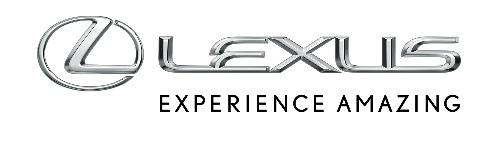 24 CZERWCA 2022JAK POWSTAJĄ SYSTEMY NAGŁOŚNIENIA PREMIUM MARK LEVINSON DO AUT LEXUSAWspółpraca marek Lexus i Mark Levinson trwa już ponad 20 latMark Levinson projektuje od podstaw systemy nagłośnienia do każdego nowego modelu LexusaRX i RZ – nowe SUV-y Lexusa z najnowszymi rozwiązaniami audio Mark LevinsonWyjątkowy, 17-głośnikowy system w Lexusie NX 350h w technologii PurePlay z dźwiękiem bliskim ideałuMiliony kierowców i pasażerów Lexusów na całym świecie doświadczają najwyższej jakości dźwięku dzięki ekspertom firmy Mark Levinson, high-endowego producenta wyrafinowanych systemów audio. Współpraca obu marek trwa od ponad 20 lat, a każdy nowy model Lexusa ma szyty na miarę system magłośnienia, wykorzystujący najnowocześniejsze technologie, by bez względu na rodzaj wybranej muzyki doznania akustyczne były jak najlepsze.„Przez ostatnie dwie dekady nasze firmy napędzały wzajemny rozwój. Innowacyjność, przywiązanie do najwyższej jakości wykonania i dążenie do zapewnienia użytkownikom najlepszych doznań to nasze wspólne wartości. Z każdym kolejnym modelem za sprawą systemów audio Mark Levinson byliśmy w stanie zapewnić jeszcze lepsze wrażenia akustyczne” – mówi Spiros Fotinos, szef Lexus Europe.„Dążymy do tego, by stać się najlepszą marką audio na świecie. Chcemy osiągnąć zerowe zniekształcenia harmoniczne i krystalicznie czystą akustykę. Nasze cele są zbieżne z celami Lexusa. To dlatego ta współpraca trwa ponad 20 lat” – wyjasnia Kyle Roche, Senior Global Marketing Manager firmy HARMAN, która jest właścicielem Marka Levinsona.Najnowszymi owocami współpracy Lexusa i Marka Levinsona są systemy nagłośnienia do dwóch nowych SUV-ów – modelu RX piątej generacji oraz RZ, czyli pierwszego zbudowanego od podstaw samochodu elektrycznego marki. Oba modele zadebiutują na rynku w tym roku.„To prawdziwe partnerstwo, które zaczyna się od zrozumienia wizji modelu. Nasz zespół stara się poznać projekt w jak najwcześniejszej fazie, by stworzyć system nagłośnienia, który będzie stanowił wartość dodaną” – przekonuje Savion Thompson, inżynier dźwięku Mark Levinson.„Bardzo uważnie słuchamy opinii inżynierów, pracowników fabryk, ale też dealerów oraz klientów. Muszę wiedzieć, czym dysponujemy, ale też dobrać odpowiednie komponenty do danego modelu. To zespołowy proces, w którym na każdym etapie zbieramy opinie i wprowadzamy ciągłe udoskonalenia w duchu filozofii kaizen” – dodaje.NX 350h z wyjątkowym systemem audio Mark LevinsonJednym z najlepszych przykładów systemów audio szytych na miarę jest nagłośnienie dostępne w nowym Lexusie NX 350h. W trakcie prac inżynierowie firmy Mark Levinson skoncentrowali się na wykorzystaniu architektury PurePlay, by stworzyć efekt 7.1 surround, sprawiając, że dźwięki są jeszcze bliżej ucha, a doświadczenie słuchania muzyki wykracza poza oczekiwania względem systemów audio stosowanych w samochodach. To obrazuje, jak wysokiej jakości technologia Mark Levinson wpisuje się w zasady gościnności Omotenashi, by pasażerowie czuli się w aucie tak dobrze jak w domu.Prace nad stworzeniem tak zaawansowanego systemu audio rozpoczęły się pięć lat przed wprowadzeniem modelu na rynek. Bardzo ważna była szczegółowa analiza rozmiarów wnętrza oraz jego kszatłtu.„Przestrzeń w autach takich jak NX zawsze jest duża. Naszym celem było, by dźwięk mimo to był jak najbliższy ideału. Miesiącami prowadziliśmy badania, stworzyliśmy dziesiątki prototypów, przeprowadzaliśmy symulacje, pomiary i testy, a nawet rozebraliśmy auto do czystego metalu, by znaleźć sposób na wprowadzenie udoskonaleń” – tłumaczy Thompson.Ważne było też odpowiednie wyważenie możliwości i wydajności systemu audio. „Producenci samochodów dążą do tego, by oferować jak najwięcej, wykorzystując do tego jak najmniej zasobów. System multimedialny podlega tym samym rygorom. Każdy milimetr przestrzeni i każdy gram musi być oceniany pod kątem tego, czy wnosi wartość dodaną” – dodaje.17-głośnikowy system w technologii PurePlay w nowym NX-ie składa się z siedmiu głośników 90-milimetrowych rozlokowanych w kluczowych z punktu widzenia dźwięku miejscach w kabinie. Do tego dodano subwoofer, niskotonowe głośniki w drzwiach oraz 12-kanałowy wzmacniacz. „To wzmacniacz jest najważniejszym elementem tego systemu, nad którym przez pięć lat pracowały nasze zespoły inżynierów” – mówi Thompson.17-głośnikowy system audio Mark Levinson dostępny jest w Lexusie NX 350h w wersjach F SPORT z pakietem Fuji oraz Omotenashi z pakietem Luxury.